1. Volet pédagogique1.1. Curriculum Vitae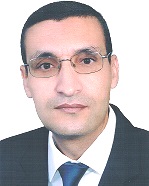 FORMATION ACADEMIQUEDoctorat (langue et littérature françaises), Faculté des lettres et des sciences humaines Dhar Mahraz, Fès. Année d’obtention : 2010.Diplôme des Études Supérieures (langue et littérature françaises), Faculté des lettres et des sciences humaines Dhar Mahraz, Fès. Année d’obtention : 1999.Licence (langue et littérature françaises), Faculté des lettres et des sciences humaines Dhar Mahraz, Fès Année d’obtention : 1993.FORMATION PROFESSIONNELLE                Agrégation (option : Traduction). Année d’obtention : 2002.Diplôme d’opérateur en informatique. Année d’obtention : 2002.Diplôme de l’École Normale Supérieure (option : Langue française). Année d’obtention : 1995.EXPERIENCE PROFESSIONNELLEProfesseur de l’enseignement secondaire qualifiant. De 1995 jusqu’à 2002.Professeur de traduction (Centre des classes Préparatoires aux Grandes Écoles d’ingénieurs à Mohammedia). De 2002 jusqu’à 2011.	Professeur de l’Enseignement Supérieur Assistant (Centre Régional des Métiers de l’Education et de la Formation - Rabat). A partir de 2011.  LANGUESFrançais : oral/écritArabe : oral/écrit CHAMPS D’INTERETTraduction des textes littéraires et autres.LectureSportVoyage1.2. Prise en charge des cours 2011-2012 :Prise en charge d’un atelier de langue pour les professeurs stagiaires du collège.Prise en charge d’un module de langue "français complémentaire" pour les professeurs stagiaires du collège, branche Informatique.2012-2013 :Prise en charge du module "Planification des apprentissages" pour les professeurs stagiaires du secondaire qualifiant.Prise en charge du module "Complément de formation C2" (compétence de langue) pour les professeurs stagiaires du secondaire qualifiant.2013-2014 :Prise en charge du module "Planification des apprentissages" pour les professeurs stagiaires du secondaire qualifiant.Prise en charge du module "Complément de formation C2» (compétence de langue) pour les professeurs stagiaires du secondaire qualifiant.2014-2015 :Prise en charge du module "Planification des apprentissages" pour les professeurs stagiaires du secondaire qualifiant.Prise en charge du "module Complément de formation C4" (transposition didactique : langue) pour les professeurs stagiaires du secondaire qualifiant. 2015-2016 :Prise en charge du module "Planification des apprentissages" pour les professeurs stagiaires du secondaire qualifiant.Prise en charge du module " Méthodologie de recherche " pour les professeurs stagiaires du secondaire qualifiant.Prise en charge du module " Technologie de l’information et de la communication pour l’enseignement" (TICE) pour les professeurs stagiaires du secondaire qualifiant.1.3. Encadrement des recherches pédagogiquesEncadrement des projets de fin de stage de la promotion 2012-2013 (secondaire qualifiant) - Intitulés des projets encadrés :La Production écrite au cycle qualifiant (réalisé par le PS. Asmaa Tiba).Analyse des erreurs de production écrite dans le cycle secondaire qualifiant (réalisé par le PS. Hicham Khira).L’Ecriture de soi et son introduction au sein de l’établissement scolaire (réalisé par le PS. Kharbach Zakaria).L’Apprentissage de l’écrit chez le lycéen marocain (réalisé par le PS. Elhadki Bahija)La Réception de la littérature maghrébine d’expression française au cycle secondaire qualifiant (réalisé par le PS. Oukhlidja Lhou)Le Cahier personnel d’écriture : un outil de remédiation (réalisé par le PS. Eloualidi Meryem).Encadrement des projets de fin de stage de la promotion 2013-2014 (secondaire qualifiant) - Intitulés des projets encadrés :Réalisation d’un cours de langue selon le modèle ADDIE : la connotation et la dénotation (réalisé par le PS. Farah Ferioun).Réalisation d’une leçon de langue selon le modèle ADDIE : le discours direct et le discours indirect (réalisé par le PS. Elabyari Noureddine).Réalisation d’une leçon de langue selon le modèle ADDIE : la subordonnée relative Réalisation d’une leçon de langue selon le modèle ADDIE : étude de la structure du sonnet (réalisé par les PS. Meriem Hassouna et Meriem Taazzabit).Encadrement des projets de fin de stage de la promotion 2014-2015 (secondaire qualifiant) - Intitulés des projets encadrés :Médiatisation d’une leçon à l’aide de MOS Solo. Activité de lecture : "Le Dernier jour d’un condamné" de Victor Hugo (réalisé par les PS. Ouardi Hanane et Saidi Abdelmawla).Médiatisation d’une leçon à l’aide de MOS Solo. Activité de lecture : scène IV d’Antigone de Jean Anouilh (réalisé par le PS. Louatiq Lalla Hakima).Médiatisation d’une leçon à l’aide de MOS Solo. Activité de langue : les figures d’analogie (réalisé par les PS. Aram Hajar et Asri Hajar).Médiatisation d’une leçon à l’aide d’Autoplay Média Studio 8.5. Activité de langue : Les subordonnées circonstancielles (réalisé par les PS. Bouaaoui Zakaria et Ait Salah Redouane).Médiatisation d’une leçon à l’aide de MOS Solo. Activité de langue : la subordonnée temporelle (réalisé par le PS. Khadija Aghmour).Médiatisation d’une leçon à l’aide de MOS Solo. Activité de langue : le point de vue (la focalisation) (réalisé par les PS. Ouahrich Hassan et Moustansir Badrdine).Encadrement des projets de fin de stage de la promotion 2015-2016 (secondaire qualifiant) - Intitulés des projets encadrés :La planification des apprentissages au secondaire qualifiant. Cas de la 1ère année du baccalauréat. Lettres et sciences humaines. Module 3 : Un roman à thèse. Le Dernier jour d’un condamné de Victor Hugo (réalisé par le PS.  Mahmoudi Kaoutar).Planification du premier module du tronc commun : La typologie textuelle (réalisé par le PS.  Saban Ibtissam).Planification du module II du tronc commun. Lire une nouvelle réaliste : La Ficelle de Guy de Maupassant.Projet pédagogique autour de Aux Champs de Guy de Maupassant.1.4. Participation au déroulement des concoursParticipation à la correction de l’écrit du concours d’entrée de la promotion 2012-2013 (secondaire qualifiant).Participation à l’oral du concours d’entrée (secondaire qualifiant) de la promotion 2012-2013. Participation à l’élaboration de la proposition de l’examen de sortie (secondaire qualifiant) de la promotion 2012-2013 (du 22 au 26 juin 2013).Participation à l’oral du concours d’entrée de la promotion 2013-2014 (secondaire qualifiant) (du 25 au 29 novembre 2013 au CRMEF - Casablanca)Participation à la commission de validation des MSP pour la promotion 2013-2014. (du 05 au 24 mai 2014).Participation à l’élaboration de la proposition de l’examen de sortie de la promotion 2013-2014 (secondaire qualifiant).Participation à la commission de validation des MSP pour la promotion 2014-2015. (du 27/04/2015 au 31/05/ 2015).Participation à la commission de validation des MSP pour la promotion 2015-2016. (du 02/05/2016 au 07/05/2016)Chargé de l’accompagnement et de l’encadrement d’un groupe de stagiaires lors des MSP (promotion 2012- 2013).Chargé de l’accompagnement et de l’encadrement d’un groupe de stagiaires lors des MSP (promotion 2013- 2014).Chargé de l’accompagnement et de l’encadrement d’un groupe de stagiaires lors des MSP (promotion 2014- 2015)Chargé de l’accompagnement et de l’encadrement d’un groupe de stagiaires lors des MSP (promotion 2015- 2016)1.5. Participation aux formations et aux ateliers pédagogiques en rapport direct avec le domaine de la formationParticipation à la rencontre organisée par l’unité centrale de la formation des cadres en faveur des nouveaux professeurs de l’enseignement supérieur assistants (21 octobre 2011 à Rabat)Participation à la rencontre organisée par l’unité centrale de formation des cadres pour la mise en place du nouveau DDF des CRMEF (11 septembre 2012 à Rabat)Participation à la deuxième session de l’Université pédagogique (2,3 et 4 octobre 2012 à Marrakech).Participation à la formation encadrée par l’unité centrale de la formation des cadres (du 19 au 23 novembre 2012 à Rabat).Participation à l’atelier de partage des modules transversaux pour appuyer la formation qualifiante encadré par le projet Itqane de l’USAID (27 et 28 février 2012 à Rabat).Participation à la journée d’étude organisée par le syndicat national de l’enseignement supérieur (31 mai 2012 au CRMEF-Rabat).Participation à l’atelier de l’expérimentation du dispositif d’accompagnement et du suivi relatif au nouveau DDF (26 février 2013 à Rabat).Participation à l’atelier de l’expérimentation du dispositif d’accompagnement et du suivi relatif au nouveau DDF (06 mars 2013 à Rabat).Participation à l’atelier de l’expérimentation du dispositif d’accompagnement et du suivi relatif au nouveau DDF (20 mars 2013 à Rabat).Participation à la rencontre relative à la détermination des besoins en rapport avec la recherche action (06 et 07 mai 2013 à Rabat)Participation au séminaire en rapport avec la formation des formateurs de la branche langue française (du 03 au 07 juin2013 à Rabat).Participation au 7ème forum de dialogue politique de l’équipe spéciale internationale pour les enseignants sur l’éducation post-2015 (16 et 17 décembre 2014).Participation à la commission de validation du nouveau dispositif de formation des professeurs de la langue française, secondaire qualifiant (3 mai 2016).1.6. Participation à d’autres formations Participation à une formation en rapport avec la conception et le développement des ressources d’enseignement apprentissage numériques ((60h) de novembre 2011 à mai 2012 au Centre Maroco Coréen de Formation en TICE Rabat)Participation aux journées d’étude et de formation organisées par l’Institut de Formation des Agents de Développement (IFAD) et l’Espace Libre de Citoyenneté, de Formation et de Développement (ELCIFODEM) (07, 08 et 09 décembre 2012 à Mohammedia)Participation à la formation à distance intitulée : médiatisation de cours organisée par le centre numérique d’apprentissage pédagogique (CNAP) (du 24 février au 13 avril 2014).Participation à la formation MOS organisée par MEN. en collaboration avec Microsoft concernant Office 2010 (pendant le mois d’avril 2014.Participation au 3ème rendez-vous des TICE organisé par le Centre Maroco Coréen de Formation en TICE (le jeudi 23 avril 2015).Participation à la formation COLLAB relative à la conception et au développement des ressources d’enseignement apprentissage numériques (formation organisée par le Centre d’innovation Pédagogique, durée : l’année scolaire 2014-2015).Participation au 4ème rendez-vous des TICE organisé par le Centre Maroco Coréen de Formation en TICE (lundi 01 février 2016).Participation au 5ème rendez-vous des TICE organisé par le Centre Maroco Coréen de Formation en TICE (le jeudi 13 mai 2016).1.7. Attestations et certifications1.7.1. Attestations et certifications nationalesAttestation du CMCF « Conception et développement d’une REAN dans le respect des normes et standards en vigueur et la conception d’un scénario pédagogique intégrant une REAN », 2013.Attestation du CNAP « médiatisation des cours à travers le logiciel MOS Solo », 2014.Attestation COLLAB du CNIP, « conception et développement des ressources d’enseignement apprentissage numériques ».1.7.2. Attestations et certifications internationalesCertification "Microsoft office Specialist", office Word 2010, 21 avril 2014.Certification "Microsoft office Specialist", office PowerPoint 2010, 21 avril 2014.Certification "Microsoft office Specialist", office Excel 2010, 25 avril 2014.Certification "Microsoft Certified Educator", 17 janvier 20162. Volet académique2.1. Participation à l’élaboration de revues2.1.1. La revue "Etincelle" Participation à l’encadrement des articles des stagiaires pour le n°1, le n°2, le n°3, le n°4 et le n°5 qui est en cours de la revue Etincelle.Participation à la mise en page des n°1, 2, 3, 4 et le n°5 qui est en cours de la revue Etincelle.Participation au comité de lecture de la revue Etincelle.2.1.2. La revue de l’administration de l’éducationParticipation au comité de lecture de la Revue de l’administration de l’éducation.Rédacteur en chef de la Revue de l’administration de l’éducation.2.2. Participation aux colloquesParticipation au quatrième colloque international de communication organisé par la faculté polydisciplinaire d’Errachidia et l’université Moulay Ismaïl de Meknès. Intitulé de la communication : « L’Argumentation et la communication, quel rapport ? » (21 et 22 avril 2011 à Errachidia).Participation au colloque international de traduction organisé par la faculté polydisciplinaire d’Errachidia et l’université Moulay Ismaïl de Meknès. Intitulé de la communication : « La Traduction de la métaphore » (29 et 30 novembre 2012 à Errachidia).Participation aux travaux du 4ème débat national concernant le système de l’éducation et de la formation. Thème du débat : "la réforme du système de l’éducation et de la formation : la problématique de la langue, quels enjeux ?". (débat organisé par le centre d’études et de recherches dans le système de l’éducation et de la formation (CERSEF), le 21 et le 22 décembre 2013)Participation aux travaux du 7ème débat national concernant le système de l’éducation et de la formation. Thème du débat : "les politiques de l’éducation et la question de la gouvernance". (débat organisé par le centre d’études et de recherches dans le système de l’éducation et de la formation (CERSEF), le 06 et le 07 avril 2015)Participation à la journée d’étude TICE (2ème édition) sous le thème « Apprentissage avec les technologies mobiles : opportunités et défis, pour moderniser l’école marocaine » (journée organisée par l’Université Al Akhawayn le 30 mai 2015)Participation à la 1ère rencontre régionale concernant la recherche pédagogique. Intitulé de la communication « Perspectives de la recherche scientifique pédagogique théorique et pratique »   (rencontre organisée par l’académie régionale de Rabat, le 05 novembre 2015)2.3. Publication d’ouvragesBouali, Mostafa, Analyse thématique de la démesure dans l’œuvre de Jean Giono, (thèse de doctorat), Sarrebruck, Editions Universitaires Européennes, 2012. (494 p.)Bouali, Mostafa, Le fonctionnement du récit dans les Grands chemins de Jean Giono, (thèse de DES.), Sarrebruck, Editions Universitaires Européennes, 2013. (290 p.)2.4. Publication d’articlesBouali, Mostafa, « Le Coaching scolaire », Etincelle (revue de la section de la langue française au CRMEF-RABAT), n°1, 2011-2012.Bouali, Mostafa, « Présentation de Zotero », revue Etincelle (revue de la section de la langue française au CRMEF-RABAT), n°2, 2012-2013. Bouali, Mostafa, « Lecture de L’Art d’enseigner de James M. Banner et Jr. Harold C. Cannon », Revue de l’administration de l’éducation, n°2, Rabat, Rabatnet, novembre 2013.Bouali, Mostafa, «Présentation du recueil de nouvelles "Amères tranches de vie" de Najat Dialmy », revue Etincelle (revue de la section de la langue française au CRMEF-RABAT), n°3, 2013-2014.Bouali, Mostafa, « L’épopée de Gilgameš ou le grand homme qui ne voulait pas mourir », Bouhout (revue de la faculté des lettres et des sciences humaines-Mohammedia) n°16, Rabat, Editions et Impressions Bouregreg, 2012-2013-2014. Bouali, Mostafa, « Lecture de La sémiotique entre récit, discours et iconicité. Etudes des travaux de l’école marocaine de sémiotique » », Revue de l’administration de l’éducation, n°3, Rabat, Rabatnet, juillet 2014.2.5. Monographies de fin de formation  Bouali, Mostafa, Le Fonctionnement de la métaphore, Projet personnel de fin de formation au CMCF TICE, 2012-2013.Bouali, Mostafa, Médiatisation d’une leçon de langue : étude des rimes, Projet personnel de fin de formation CNAP, 2013-2014.Bouali, Mostafa, Les techniques de l’argumentation, Projet personnel de fin de formation COLLAB, 2014-2015.2.6. Participation aux groupes de recherche  Coordonnateur du Laboratoire de Didactique des Langues Etrangères (LDLE) au CRMEF-RABAT. 